SKOLERUTE FOR GAUSEL SKOLE, SKOLEÅRET 2021-2022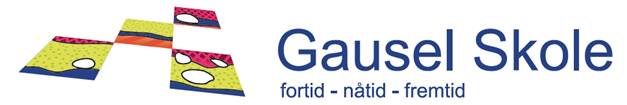 Felles planleggingsdager for alle skoler/SFO og kommunale barnehager: 18.8., 12.11. og 3.1. 	Skolestart i august for alle skoler: 19.8. Siste skoledag før sommerferien for alle skoler: 22.6.Viktige datoerFørste skoledag 19. august Elevene på 1.trinn starter kl.09.00  Elevene på 2.-7.trinn starter kl. 08.30 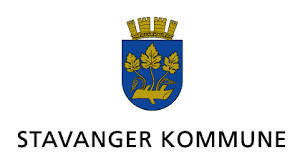 Viktige datoerFørste skoledag 19. august Elevene på 1.trinn starter kl.09.00  Elevene på 2.-7.trinn starter kl. 08.30 Viktige datoerFørste skoledag 19. august Elevene på 1.trinn starter kl.09.00  Elevene på 2.-7.trinn starter kl. 08.30 Viktige datoerFørste skoledag 19. august Elevene på 1.trinn starter kl.09.00  Elevene på 2.-7.trinn starter kl. 08.30 